Trails Committee Town of Hinesburg 10632 Route 116 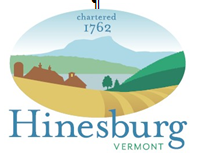 Hinesburg VT 05461 802.482.2281 www.hinesburg.org Trails Committee Meeting Agenda – April 20, 2022 Meeting at 7:00 PM Town Hall Third Floor  1. Call to order 7:00 PM  2. Public Comment 3. Additions/deletions to agenda  4. Review minutes of previous meeting  5. Review expenses and balance  6. Approval of Dog signs 7.Project Funding.8 Other Business 9. Next Meeting May 18, 202210 . Adjourn